Dopolni tabelo.5t/ ___Obkroži hranilne snovi, zaradi katerih so vrtnine priporočljive v zdravi prehrani.              D   vitamini1t/ ___Kako imenujemo barvila v rdeči pesi  C   antociani1t/ ___Katera od naštetih vrtnin ima največ C – vitamina? A   paprika1t/ ___Katera od naštetih vrtnin vsebuje največ železa?  B   motovilec1t/ ___Katero našteto sadje je lupinasto? C   lešniki1t/ ___Katero izmed naštetih vrst sadja uvrščamo med agrume? D   pomaranče1t/ ___Josta je križanec med črnim ribezom in: B   kosmuljo1t/ ___Zaradi katerih hranilnih snovi so vrtne jagode zelo cenjene v zdravi prehrani?   A   plodovi vsebujejo veliko vitamina C1t/ ___Veliko pektinskih snovi vsebuje: B   kutina1t/ ___Delovni zvezek str.61 KISBesedilo 1. naloge v delovnem zvezku.  Kis je izdelek, pri katerem je ocetna kislina nastala po biološkem postopku z dvojno fermentacijo, ALKOHOLNO in OCETNO-kislinsko, iz surovin kmetijskega porekla. Vsebovati mora značilne FERMENTACIJSKE produkte, kot so glukonska kislina, citronska kislina, aminokisline in podobno.Obkroži trditve, ki opisujejo izdelavo kisa.izdelan je iz vina izdelan je  iz sadnega vina izdelan je iz alkohola kmetijskega porekla                           č)   izdelan je iz tropin, piva,  slada, medu, sirotkeVsebnost skupnih kislin v kisu, izraženih kot ocetna kislina v g/100 ml, mora biti na označbi izražena kot ».......% kislosti«, kar pomeni volumski odstotek ocetne kisline.Koliko % ocetna kislina je vinski kis, če mora vsebovati najmanj 60 g /l ocetne kisline?g/100 ml = %60 g ………..1l = 1000 ml6 g…………………100 ml = 6%MED JE SLADILO IN ZDRAVILO.Med je živilo, ki ga izdelajo čebele iz nektarja cvetov, izločkov iz živih delov rastlin oziroma izločkov na živih delih rastlin, ki jih čebele zberejo, predelajo, pomešajo z določenimi lastnimi snovmi, ga shranijo in pustijo dozoreti v satju.
Med je tekoč, viskozen ali kristaliziran.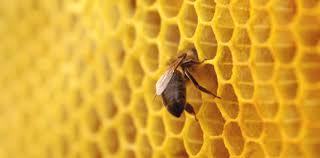 Med vsebuje: SLADKORJE do 80%33 – 42% fruktoze27 – 36% glukoze1 – 4% saharozeVoda 18%.
Glede na izvor razvrščamo med kot:
– »cvetlični med ali nektar«, ki je pridobljen iz nektarja cvetov;
– »med iz mane ali gozdni med«, ki je pridobljen predvsem iz izločkov insektov (Hemiptera) na živih delih rastlin ali izločkov živih delov rastlin.Odgovorite na vprašanja v delovnem zvezku str. 60 naloge 8, 9, 10.2. c – naštejte 3 živila ali jedi, kjer se uporabi med.2. d – naštejte 3 pijače, ki imajo dodan med.2.c in 2.d. prehranazdenka.tonejc@sgtsr.siPošiljam vam rešitve preverjanje znanja in nalog za KIS.Naloge za kis ste zelo dobro reševali!Preberite  besedilo o medu. Odgovorite na vprašanja, fotografirate in mi pošljite odgovore do 25. 4.Prej začnete, prej končate!Pri ocenjevanju bom upoštevala tudi sodelovanje.Lp, Zdenka Tonejc2.c in 2.d. prehranazdenka.tonejc@sgtsr.siPošiljam vam rešitve preverjanje znanja in nalog za KIS.Naloge za kis ste zelo dobro reševali!Preberite  besedilo o medu. Odgovorite na vprašanja, fotografirate in mi pošljite odgovore do 25. 4.Prej začnete, prej končate!Pri ocenjevanju bom upoštevala tudi sodelovanje.Lp, Zdenka Tonejc2.c in 2.d. prehranazdenka.tonejc@sgtsr.siPošiljam vam rešitve preverjanje znanja in nalog za KIS.Naloge za kis ste zelo dobro reševali!Preberite  besedilo o medu. Odgovorite na vprašanja, fotografirate in mi pošljite odgovore do 25. 4.Prej začnete, prej končate!Pri ocenjevanju bom upoštevala tudi sodelovanje.Lp, Zdenka TonejcPREVERJANJE znanja PREVERJANJE znanja od 0 - 8  točk = 1, od 9 - 11 točk = zd. 2, od 12 - 13 točk = db. 3, od 14 - 15 točk = pd. 4, od 16 - 17 točk = odl. 5 od 0 - 8  točk = 1, od 9 - 11 točk = zd. 2, od 12 - 13 točk = db. 3, od 14 - 15 točk = pd. 4, od 16 - 17 točk = odl. 5 od 0 - 8  točk = 1, od 9 - 11 točk = zd. 2, od 12 - 13 točk = db. 3, od 14 - 15 točk = pd. 4, od 16 - 17 točk = odl. 5 od 0 - 8  točk = 1, od 9 - 11 točk = zd. 2, od 12 - 13 točk = db. 3, od 14 - 15 točk = pd. 4, od 16 - 17 točk = odl. 5 SKUPINE VRTNIN GLEDE NA UPORABNOST RAST. DELOV VRTNINEPRIPIŠI POLJUBNO VRTNINOgomoljnicekrompirTopinamburŠpinačniceblitvaŠpinačaČebulnicečesenPorKapusnicebrokoliOhrovtstročnicefižolsojaBeljakovine in aminokisline 0,2%EncimeOMOGOČAJO PRESNOVO Minerale 0.35 ( kostanjev, gozdni med do 1% )Ca, K, Mg, P, Fe, I, F, Zn, Si … 22PREPREČUJEJO OSTEOPOROZO, SLABOKRVNOST, UTRUJENOSTVitamine: C, skupine BNORMALNO DELOVANJE ŽIVČNEGA SISTEMAFlavonoide – rastlinka barvilaDELUJEJO ANTIOKSIDATIVNO, PROTIVNETNO, PROTIMIKROBNOEterična oljaOrganske kislineHormoni